Priorities for the WeekWeekly Calendar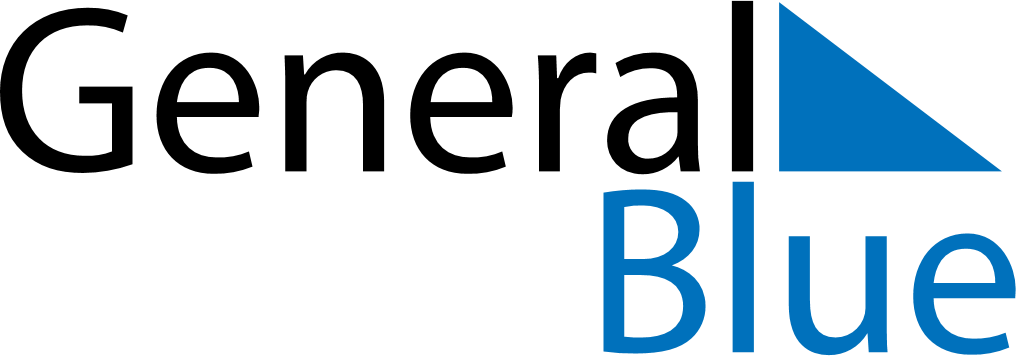 February 12, 2024 - February 18, 2024Weekly CalendarFebruary 12, 2024 - February 18, 2024Weekly CalendarFebruary 12, 2024 - February 18, 2024Weekly CalendarFebruary 12, 2024 - February 18, 2024Weekly CalendarFebruary 12, 2024 - February 18, 2024Weekly CalendarFebruary 12, 2024 - February 18, 2024Weekly CalendarFebruary 12, 2024 - February 18, 2024Weekly CalendarFebruary 12, 2024 - February 18, 2024MONFeb 12TUEFeb 13WEDFeb 14THUFeb 15FRIFeb 16SATFeb 17SUNFeb 186 AM7 AM8 AM9 AM10 AM11 AM12 PM1 PM2 PM3 PM4 PM5 PM6 PM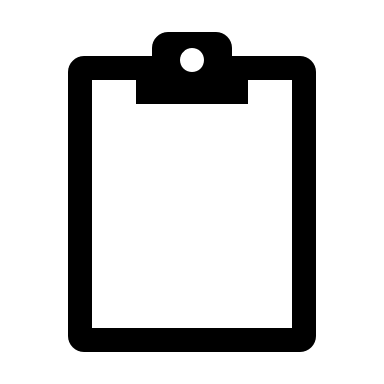 